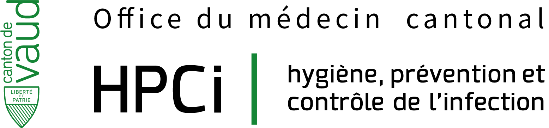 Formation/CoursPrise en charge de patients porteurs de Bactéries Multi-Résistantes (BMR) en EMS/CMS/CTRRESUMEDATE 18/04/2024HORAIREDe 13h30 à 16h30LIEURéseau Santé La CôteZ.A la Pièce 1, 1180 RolleBULLETIN D’INSCRIPTIONRenvoyez votre bulletin d’inscription par courriel à : 
coralie.riccio@vd.chMaximum10 jours avant la date du cours.PublicPersonnel soignant des structures de soins.ObjectifsSensibiliser à l’épidémiologie des BMRConnaitre les mesures de prévention en milieu de soinsIntervenant Dre M-I. Nahimana-TessemoMédecin responsable de l’Unité cantonale HPCi Descriptif du cours :EpidémiologieCliniqueTransmissionPopulation à risqueMesures de prévention en milieuNom et prénomFonctionEtablissementAdresse E-mail